СОСТАВЬ ПРЕДЛОЖЕНИЕ Цель: упражнять в согласовании слов в предложении. Послушай слова: мама, любить, дочка. Из этих слов можно составить «складное» предложение: Мама любит дочку. А теперь я скажу другие слова, а ты составь из них правильное, складное предложение». Мальчик, открывать, дверь;  Мама, сливы, купить, дочка;  Витя, косить, трава, кролики, для. Сидеть, синичка, на, ветка. Светит, весна, яркое, солнышко. ИСПРАВЬ ОШИБКУНа столе лежит много карандашов.Карлсон съел много конфетов.Мы съели много малинов.В саду растет много смородинов.В поле пасется много лошадов.ЧЕТВЁРТЫЙ ЛИШНИЙВыбрать лишнее слово в каждой строке.Голубой, красный, зелёный, спелый. Кабачок, огурец, тыква, лимон. Пасмурно, ненастно, хмуро, ясно.ОДИН – МНОГОБросаем мяч детям, называя имена существительные в единственном числе. Дети бросают мяч обратно, называя существительные во множественном числе. Стол – столы стул –  гора – лист – дом – носок – глаз – кусок – день –  прыжок –  сон-ЖИВОТНЫЕ И ИХ ДЕТЁНЫШИБросая мяч ребёнку, взрослый называет какое-либо животное, а ребёнок, возвращая мяч, называет детёныша этого животного.У тигра – тигрёнок, у льва – …, у слона – …, у оленя – …, у лося – …, у лисы – …У медведя – …, у верблюда – …, у зайца – …, у кролика – …, у белки –…У коровы – …, у лошади – …, у свиньи – …, у овцы – …, у курицы – …, у собаки – …ПОДБЕРИ ПРИЗНАКВзрослый называет слово и задаёт вопросы (какой? какая? какие? какое?), ребёнок отвечает.Куртка (какая?) – красная, теплая, зимняя… Сапоги (какие?) –Шарф (какой?) –Перчатки (какие?) – Шляпа (какая?) – Туфли (какие?) – Платье (какое?) - Рубашка (какая?) - Шуба (какая?) – СОСТАВЬ РАССКАЗВзрослый читает, ребенок называет картинки. После пересказ всего текста. Следить за тем, чтобы воспитанники верно склоняли слова.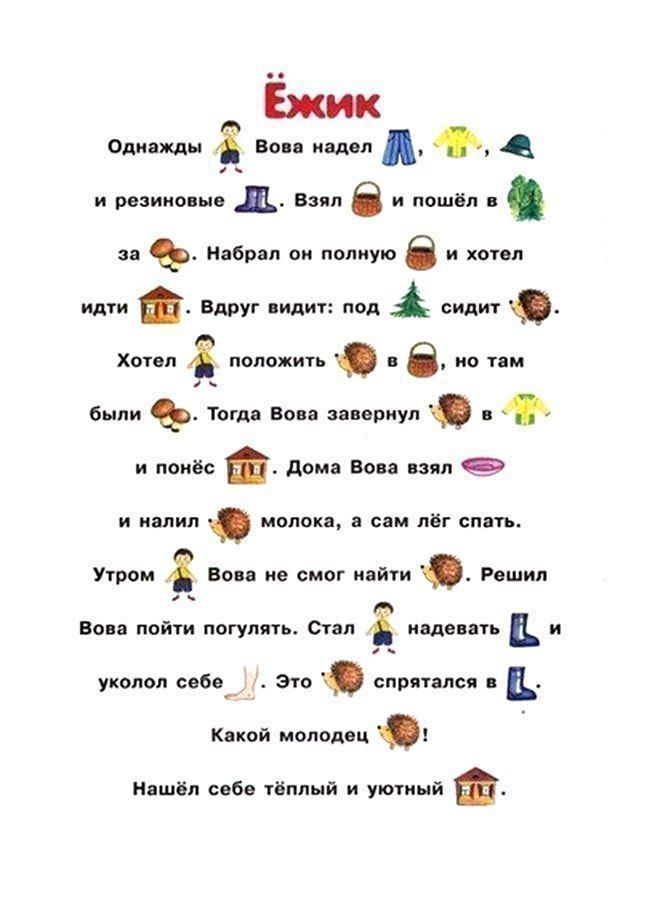 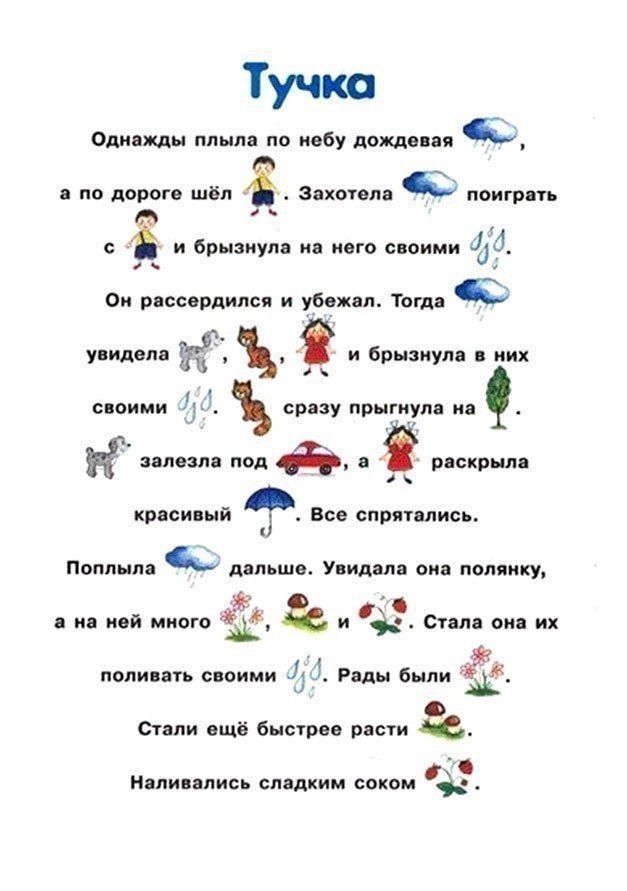 